LA DONNA PECCATRICE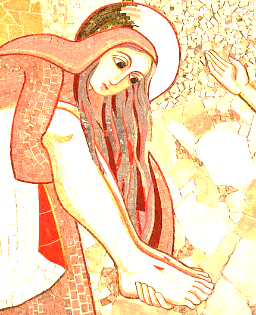 Storia di una donna “che ama tanto”Lc 7,36-501. Mio Signore, gloria a te! Tu, Risorto, sei per noi, vivo seme della Pasqua, Dio della vita!2. Mio Signore, lode a te! Tu, Parola, doni a noi la speranza del perdono, Dio di salvezza!In  preghiera Aiutami a diffondere dovunque il tuo profumo, o Gesù. Dovunque io vada. Inonda la mia anima del tuo Spirito e della tua vita. Diventa padrone del mio essere inmodo così completo che tutta la mia vita sia un'irradiazione della tua. Perché ogni anima che avvicino possa sentire la tua presenza dentro di me. Perché guardandomi non veda me, ma Te in me. Resta in me. Così splenderò del tuo stesso splendore e potrò essere luce agli altri. Amen. In ascoltoUno dei farisei lo invitò a mangiare da lui. Egli entrò nella casa del fariseo e si mise a tavola. Ed ecco, una donna, una peccatrice di quella città, saputo che si trovava nella casa del fariseo, portò un vaso di profumo; stando dietro, presso i piedi di lui, piangendo, cominciò a bagnarli di lacrime, poi li asciugava con i suoi capelli, li baciava e li cospargeva di profumo. Vedendo questo, il fariseo che l’aveva invitato disse tra sé: «Se costui fosse un profeta, saprebbe chi è, e di quale genere è la donna che lo tocca: è una peccatrice!». Gesù allora gli disse: «Simone, ho da dirti qualcosa». Ed egli rispose: «Di’ pure, maestro». «Un creditore aveva due debitori: uno gli doveva cinquecento denari, l’altro cinquanta. Non avendo essi di che restituire, condonò il debito a tutti e due. Chi di loro dunque lo amerà di più?». Simone rispose: «Suppongo sia colui al quale ha condonato di più». Gli disse Gesù: «Hai giudicato bene». E, volgendosi verso la donna, disse a Simone: «Vedi questa donna? Sono entrato in casa tua e tu non mi hai dato l’acqua per i piedi; lei invece mi ha bagnato i piedi con le lacrime e li ha asciugati con i suoi capelli. Tu non mi hai dato un bacio; lei invece, da quando sono entrato, non ha cessato di baciarmi i piedi. Tu non hai unto con olio il mio capo; lei invece mi ha cosparso i piedi di profumo. Per questo io ti dico: sono perdonati i suoi molti peccati, perché ha molto amato. Invece colui al quale si perdona poco, ama poco». Poi disse a lei: «I tuoi peccati sono perdonati». Allora i commensali cominciarono a dire tra sé: «Chi è costui che perdona anche i peccati?». Ma egli disse alla donna: «La tua fede ti ha salvata; va’ in pace!».In riflessione«Portò un vaso di profumo»: Cosa rappresenta per me questo profumo prezioso da portare a Gesù? «Presso i piedi di lui, piangendo, cominciò a bagnarli di lacrime, poi li asciugava con i suoi capelli, li baciava e li cospargeva di profumo»: come traduco, io, oggi, questi gesti d’amore per Gesù? … e per i fratelli?«Sono perdonati i suoi molti peccati, perché ha molto amato»: cosa significa per me amare molto nella mia vita concreta? A cosa mi conduce?«La tua fede ti ha salvata; va’ in pace!»: come traduco la mia fede nel vissuto quaotidiano?Preghiera conclusivaPadre del Signore nostro Gesù Cristo,
Padre nostro,
noi ti preghiamo per confidarti lo strazio della nostra impotenza:
vorremmo la pace e assistiamo a tragedie di guerre interminabili!
Vieni in aiuto alla nostra debolezza,
manda il tuo Spirito di pace
in noi, nei potenti della terra, in tutti.Padre del Signore nostro Gesù Cristo,
Padre nostro,
noi ti preghiamo per invocare l’ostinazione nella fiducia:
donaci il tuo Spirito di fortezza,
perché non vogliamo rassegnarci,
non possiamo permettere che il fratello uccida il fratello,
che le armi distruggano la terra.Padre del Signore nostro Gesù Cristo,
Padre nostro,
noi ti preghiamo per dichiararci disponibili
per ogni percorso e azione e penitenza
e parola e sacrificio per la pace.
Dona a tutti il tuo Spirito,
perché converta i cuori, susciti i santi
e convinca uomini e donne a farsi avanti
per essere costruttori di pace,
figli tuoi.1. Amatevi, fratelli, come io ho amato voi! Avrete la mia gioia, che nessuno vi toglierà. Avremo la sua gioia, che nessuno ci toglierà.2 Vivete insieme uniti, come il Padre è unito a me! Avrete la mia vita, se l’amore sarà con voi! Avremo la sua vita, se l’amore sarà con noi!